Προκήρυξη  εκδήλωσης  ενδιαφέροντος με κλειστές προσφορές για  τη  διοργάνωση εκπαιδευτικής εκδρομής στην ΚωνσταντινούποληΟ Διευθυντής του 6ου ΓΕΛ Καβάλας προκηρύσσει την εκδήλωση ενδιαφέροντος με κλειστές προσφορές (σύμφωνα με την ΥΑ 33120 ΓΔ4/28.02.2017, ΦΕΚ 681/Β/06.03.2017) για τη διοργάνωση τετραήμερης εκπαιδευτικής επίσκεψης στην Κωνσταντινούπολη, στο πλαίσιο συμμετοχής στο 10ο Φεστιβάλ Χορωδιών & Παραδοσιακών χορών που διοργανώνει το Ζωγράφειο Λύκειο : Α. ΣΤΟΙΧΕΙΑ ΕΚΔΡΟΜΗΣ  Β. ΣΥΝΟΠΤΙΚΟ ΠΡΟΓΡΑΜΜΑ ΜΕΤΑΚΙΝΗΣΗΣ-ΕΚΔΡΟΜΗΣΠΕΜΠΤΗ 05/03/202006.30-Αναχώρηση από το Σχολείο10.00-Άφιξη στα ελληνοτουρκικά σύνορα των Κήπων13.00-Γεύμα στη Ραιδεστό16.00-Επίσκεψη στη Μονή της Ζωοδόχου Πηγής  (Μπαλουκλί)18.00-Άφιξη στην Κωνσταντινούπολη και τακτοποίηση στο ξενοδοχείο19.00-Περιήγηση στην Πλατεία Ταξίμ και στον πεζόδρομο του Πέραν 20.30-Δείπνο 22.00-Επιστροφή στο ξενοδοχείο  ΠΑΡΑΣΚΕΥΗ 06/03/202008.30-Πρωινό.09.30-Κρουαζιέρα στο Βόσπορο και επίσκεψη στην Παναγία των Βλαχερνών.12.30-Προετοιμασία των Μουσικών Συνόλων & της Χορευτικής Ομάδας για την συμμετοχή της στο 10ο Φεστιβάλ Χορωδιών & Παραδοσιακών χορών.14.30-Γεύμα. 16.00-Επίσκεψη στο Ζωγράφειο Λύκειο για τη συμμετοχή μας στο 10ο Φεστιβάλ Χορωδιών & Παραδοσιακών χορών.20.30-Δείπνο και επιστροφή στο Ξενοδοχείο.  ΣΑΒΒΑΤΟ 07/03/202008.30-Πρωινό. 09.00- Επίσκεψη  στη Θεολογική Σχολή της Χάλκης και στην Πρίγκηπο. 16.00-Γεύμα.17:00-Επίσκεψη στο Οικουμενικό Πατριαρχείο.20.30-Δείπνο και επιστροφή στο Ξενοδοχείο.ΚΥΡΙΑΚΗ 08/03/202008.00-Πρωινό.09.00- Ξενάγηση στα αξιοθέατα της Πόλης (Βυζαντινό Ιππόδρομο, Παλιά Βασιλική Δεξαμενή του Βυζαντίου, Αγία Σοφία).14.00-Γεύμα.16.00-Αναχώρηση για Καβάλα.     22.00-Άφιξη στην πόλη της Καβάλας. Γ. ΑΠΑΙΤΟΥΜΕΝΟΙ ΟΡΟΙ ΠΡΟΣΦΟΡΑΣΜεταφορικό  μέσο και τυχόν πρόσθετες προδιαγραφές: Τουριστικά λεωφορεία, τα οποίο θα πρέπει να διαθέτουν όλες τις προβλεπόμενες από την κείμενη νομοθεσία προδιαγραφές, ώστε να πληρούνται οι όροι και οι προϋποθέσεις ασφαλείας για την μετακίνηση μαθητών και εκπαιδευτικών. Κατηγορία καταλύματος - Υπηρεσίες καταλύματος:Ξενοδοχείο 4* ή 5* στο κέντρο της Κωνσταντινούπολης (αναλυτική περιγραφή των υπηρεσιών που προσφέρει το ξενοδοχείο).Για τη διαμονή των μαθητών ζητούνται τρίκλινα ή δίκλινα δωμάτια χωρίς ράντζο και για τους συνοδούς εκπαιδευτικούς μονόκλινα.ΠρωινόΛοιπές υπηρεσίες:Επίσημοι Ξεναγοί (ένας για κάθε λεωφορείο) Επισκέψεις χώρων-τόπων: Αγία Σοφία-Βασιλική Στέρνα-Ιππόδρομος-Μπλε ΤζαμίΟικουμενικό ΠατριαρχείοΧάλκη (Θεολογική Σχολή)Πρίγκηπος Μονή Ζωοδόχου Πηγής (Μπαλουκλί)Παναγία ΒλαχερνώνΔιαδρομές από και προς το ξενοδοχείο και μετακινήσεις των εκδρομέων στην πόλη της Κωνσταντινούπολης (εκδρομές-έξοδοι) με λεωφορεία άριστης κατάστασης, τα οποία θα είναι διαθέσιμα στο Σχολείο όλο το 24ωρο. Ακτοπλοϊκώς για Πριγκηπόννησα.*Η προσφορά ΔΕΝ θα περιλαμβάνει δωρεάν συμμετοχή μαθητών, αλλά μόνο των συνοδών εκπαιδευτικών.* Στην προσφορά, το αντίτιμο για τις εισόδους σε μουσεία, Αγία Σοφία, κρουαζιέρα στο Βόσπορο και μετακίνηση στα Πριγκηπόννησα θα κατατεθεί χωριστά από το κόστος λεωφορείου και ξενοδοχείου. Στην προσφορά τους τα Γραφεία Γενικού Τουρισμού οφείλουν να συμπεριλάβουν:Να περιγράφουν αναλυτικά τις παρεχόμενες υπηρεσίες (π.χ. Όνομα και κατηγορία καταλύματος, αριθμό δωματίων και κλινών και τις παρεχόμενες υπηρεσίες) ώστε να μη δημιουργηθούν ασάφειες.Υπεύθυνη δήλωση ότι το Γραφείο γενικού Τουρισμού διαθέτει ειδικό σήμα λειτουργίας, το οποίο βρίσκεται σε ισχύ.Υπεύθυνη δήλωση ότι το ξενοδοχείο διαθέτει νόμιμη άδεια λειτουργίας και ότι πληρούνται όλοι οι  όροι ασφάλειας και υγιεινής. Υποχρεωτική ασφάλιση ευθύνης διοργανωτή σύμφωνα με την κείμενη νομοθεσία.Πρόσθετη ασφάλιση η οποία να καλύπτει τα έξοδα ατυχήματος ή ασθένειας μαθητών/τριών και συνοδών εκπαιδευτικών του συγκεκριμένου σχολείου.Για τις παραπάνω υπηρεσίες πρέπει να ζητείται η τελική συνολική τιμή του οργανωμένου ταξιδιού, αλλά και η επιβάρυνση ανά μαθητή/μαθήτρια. Μετά το τέλος της εκδρομής-μετακίνησης το πρακτορείο οφείλει να εκδώσει απόδειξη σε κάθε συμμετέχοντα ανάλογη με τη δαπάνη που αντιστοιχεί στο καθένα.Τους γενικούς όρους συμμετοχής στην εκδρομή. Αναλυτικά το πρόγραμμα των  μετακινήσεων και ξεναγήσεων για κάθε ημέρα.Επιστροφή του ποσού συμμετοχής στην εκδρομή μαθητή-μαθήτριας στη περίπτωση που - για λόγους ανωτέρας βίας ή ασθένειας – ματαιωθεί η συμμετοχή του.Μετά την αποσφράγιση των προσφορών και την αξιολόγησή τους από την αρμόδια επιτροπή, τα σχολεία διατηρούν το δικαίωμα να μην πραγματοποιήσουν την εκδρομή εφόσον δε συμπληρωθεί ο απαραίτητος αριθμός μαθητών/μαθητριών ή σε περίπτωση ανυπέρβλητου κωλύματος.Αμοιβή ξεναγών. Πεπειραμένους συνοδούς του γραφείου (ένας για κάθε λεωφορείο).Τη δυνατότητα αλλαγής κατόπιν συμφωνίας, των προβλεπόμενων ημερομηνιών.Την επιστροφή όλων των χρημάτων κατά την περίπτωση μη πραγματοποίησης του ταξιδιού λόγω ανωτέρας βίας (φυσικές καταστροφές, εκλογές, τρομοκρατικές ενέργειες κ.λπ.).Την επιστροφή ποσοστού επί του συνολικού ποσού των χρημάτων σε μαθητή, που για λόγους ανωτέρας βίας ματαιωθεί η συμμετοχή του. Το ποσοστό να καθορίζεται ανάλογα με την ημέρα ακύρωσης της συμμετοχής του μαθητή (10 ή 20 ή 30 μέρες από την ημέρα αναχώρησης). Με την κατάθεση της προσφοράς το πρακτορείο υποχρεούται να προσκομίσει αποδεικτικό διαθεσιμότητας του κάθε ξενοδοχείου για το 6ο Γ.Ε.Λ. Καβάλας.ΠΡΟΣΟΧΗ:1. Οι προσφορές θα πρέπει να κατατεθούν ή αποσταλούν σε κλειστούς φακέλους, και όχι με τηλεομοιοτυπία ή μέσω ηλεκτρονικού ταχυδρομείου, μέχρι τις 12:00 μ.μ. της Πέμπτης 19 Δεκεμβρίου 2019 στο 6ο ΓΕ.Λ. Καβάλας. Οι φάκελοι θα ανοιχτούν την ίδια μέρα στις 12:30 μ.μ.2. Κατά την αξιολόγηση των προσφορών από την επιτροπή, θα ληφθούν υπόψη ποσοτικά αλλά και ποιοτικά κριτήρια.Καβάλα, 13/12/2019 Διευθυντής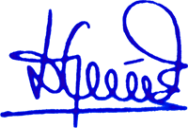                              			   Δανιήλ Εμμανουηλίδης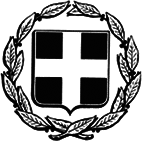 ΕΛΛΗΝΙΚΗ ΔΗΜΟΚΡΑΤΙΑΥΠΟΥΡΓΕΙΟ ΠΑΙΔΕΙΑΣ ΚΑΙ ΘΡΗΣΚΕΥΜΑΤΩΝ -----ΠΕΡΙΦΕΡΕΙΑΚΗ ΔΙΕΥΘΥΝΣΗΑ/ΘΜΙΑΣ ΚΑΙ Β/ΘΜΙΑΣ ΕΚΠΑΙΔΕΥΣΗΣΑΝΑΤΟΛΙΚΗΣ ΜΑΚΕΔΟΝΙΑΣ & ΘΡΑΚΗΣ Δ/ΝΣΗ Δ/ΘΜΙΑΣ ΕΚΠ/ΣΗΣ  ΠΕ. ΚΑΒΑΛΑΣ  6ο ΓΕ.Λ. ΚΑΒΑΛΑΣTαχ. Δ/νση: Χρυς. Σμύρνης 10 Τ.Κ. – Πόλη: 65403 ΚαβάλαE-mail: mail@6lyk-kaval.kav.sch.gr  Πληροφορίες: Δανιήλ ΕμμανουηλίδηςΤηλέφωνο: 2512512560FAX : 2512517570  ΕΛΛΗΝΙΚΗ ΔΗΜΟΚΡΑΤΙΑΥΠΟΥΡΓΕΙΟ ΠΑΙΔΕΙΑΣ ΚΑΙ ΘΡΗΣΚΕΥΜΑΤΩΝ -----ΠΕΡΙΦΕΡΕΙΑΚΗ ΔΙΕΥΘΥΝΣΗΑ/ΘΜΙΑΣ ΚΑΙ Β/ΘΜΙΑΣ ΕΚΠΑΙΔΕΥΣΗΣΑΝΑΤΟΛΙΚΗΣ ΜΑΚΕΔΟΝΙΑΣ & ΘΡΑΚΗΣ Δ/ΝΣΗ Δ/ΘΜΙΑΣ ΕΚΠ/ΣΗΣ  ΠΕ. ΚΑΒΑΛΑΣ  6ο ΓΕ.Λ. ΚΑΒΑΛΑΣΗΜΕΡΟΜΗΝΙΑ: 13-12-2019ΑΡΙΘΜ.ΠΡΩΤΟΚΟΛΛΟΥ: 871Προορισμός -Τόπος μετακίνησης:ΚωνσταντινούποληΗμερομηνία αναχώρησης:05/03/2020Ώρα αναχώρησης:06.30Ημερομηνία επιστροφής:08/03/2020Ώρα επιστροφής:22.00Πλήθος συμμετεχόντων μαθητών:65±3Τάξη/Τάξεις:Χορωδία & Χορευτική Ομάδα   Πλήθος συμμετεχόντων συνοδών εκπαιδευτικών:5Μέσο μετακίνησης:Λεωφορεία 